     В рамках реализации программы «Нравственно - патриотическое воспитание молодежи  Никитинского сельского поселения», в преддверии празднования 73 – й годовщины Победы в ВОВ,  27 апреля учащиеся МБОУ «Мансуровская ООШ» приняли участие в благоустройстве мемориала Победы. 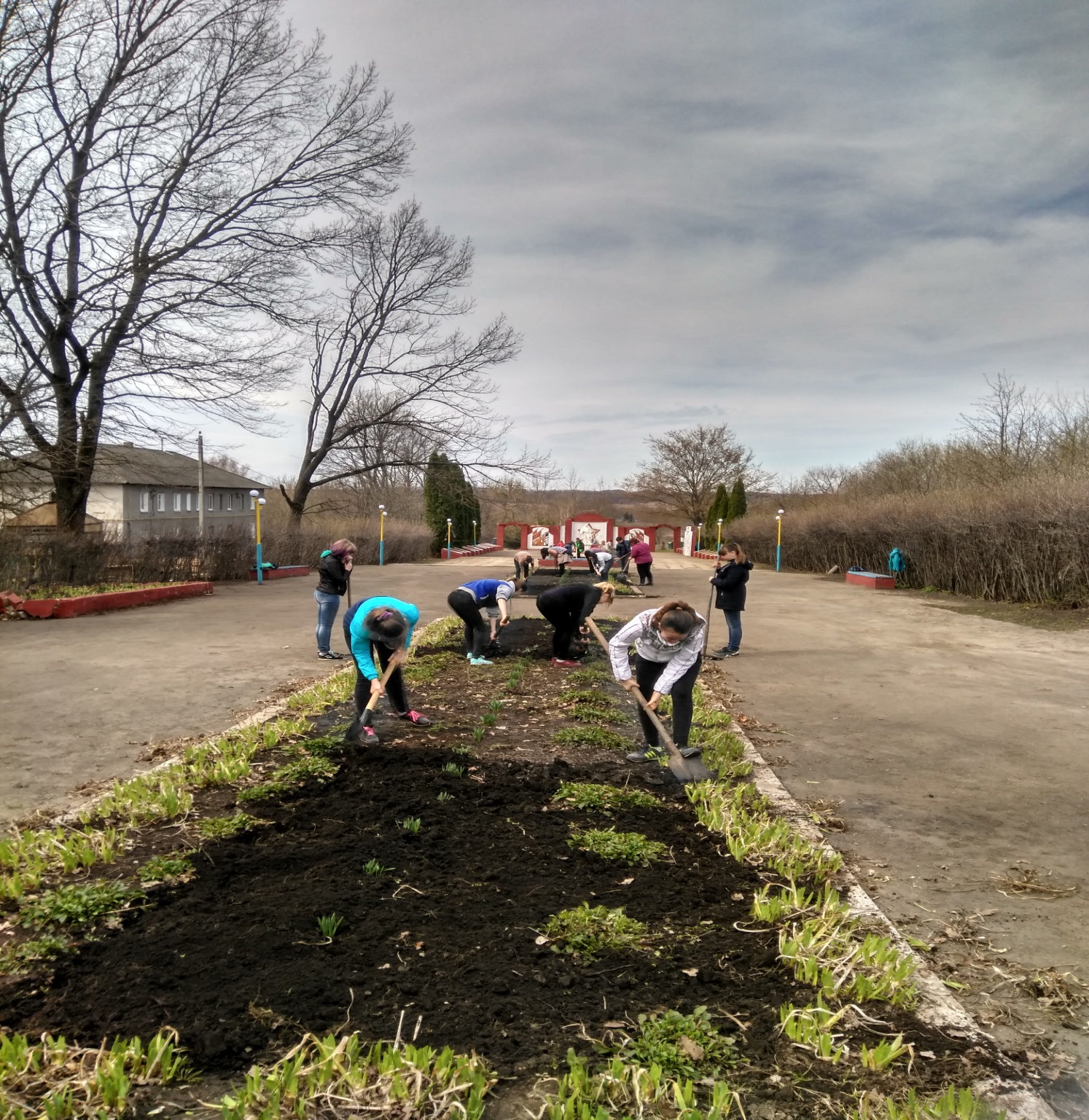 